調查報告案　　由：據訴，台灣電力股份有限公司（下稱台電公司）明潭電廠之抽蓄發電機組，自民國82年啟用以來，其推力軸承因設計餘裕度不足，致溫度長期偏高，甚至發生燒毀情事，為控制溫度，須於運轉時使用頂升油泵，惟又造成額外之電力損耗。該公司為提升運轉可靠性，曾責由所屬綜合研究所及陳訴人進行降溫可行性研究，嗣經提出使用油壓千斤頂之改善方案，該公司又一再認該方案不可行，最終未採用，卻堅持改採承商阿爾斯通（Alstom）公司提出之高分子聚合材質（POLYPAD）推力軸承。究實情為何？兩種方案何者為優？台電公司堅持採用承商之方案，有無經專業評估？能否澈底改善軸承高溫問題？有無偏袒承商情事？均有深入瞭解之必要案。調查意見：本件明潭電廠抽蓄機組推力軸承溫度偏高案，經調閱相關卷證，並於民國(下同)108年1月10日履勘明潭電廠，聽取簡報，並函請科技部推薦諮詢委員，同年10月15日召開諮詢會議，11月8日再赴明潭電廠履勘#3機大修拆解之推力軸承塊，已調查竣事，茲臚列調查意見如下：卷查明潭抽蓄發電工程之發包策略，依工程性質，分土木工程(Ⅰ)、泵/水輪機與主起重機(Ⅱ)、發電機/馬達及有關設備(Ⅲ)、……等6大類，分別招標。其中第Ⅲ標又分A、B、C、D等4個子標，發電機/馬達為第Ⅲ-A標，由法商Alsthom-Jeumont公司(下稱AJ公司，幾經併購，目前繼受公司為ALSTOM)得標，與泵/水輪機(第Ⅱ-A標)得標商不同，惟AJ公司承攬標案，#2、#3機組推力軸承溫升超過合約保證值50℃問題，於機組試運轉時即已發現，經AJ公司採更換潤滑油、軸承塊等改善工作，並未見效，台電公司竟接受承商所辯「推力軸承溫升值雖略超出保證值50℃，唯尚能正常運轉」，於85年6月7日與AJ公司協商暫時驗收日之會議載明「第二號及第三號機組推力軸承高溫問題業已藉由將潤滑油自R-46改為R-32而獲得解決」，並草率以新臺幣70萬元減價收受，顯有違失。查明潭抽蓄發電工程之發包策略，依工程性質，主要分為6大類：即LOT Ⅰ：土木工程、LOT Ⅱ：泵/水輪機與主起重機、LOT Ⅲ：發電機/馬達及有關設備；LOT Ⅳ：水工機械設備、LOT Ⅴ：水里電廠設備及LOT Ⅵ：其他週邊設備等6大類。其中，LOT Ⅱ與LOT Ⅲ係主要重電設備標， LOT Ⅱ復細分為A(泵/水輪機)、B(主起重機)兩標，而LOT Ⅲ則再細分為A(發電機/馬達)、B(主變壓器)、C(開關廠設備，含GIS)、D(Oil Filled Power Cable)等4個標發包。各標得標商及其發包工程費用的比重，詳如下表。上述重電設備兩LOTS與土木標LOT Ⅰ的介面關係至為密切，因此將土木標分標情形，一併列如下表供參。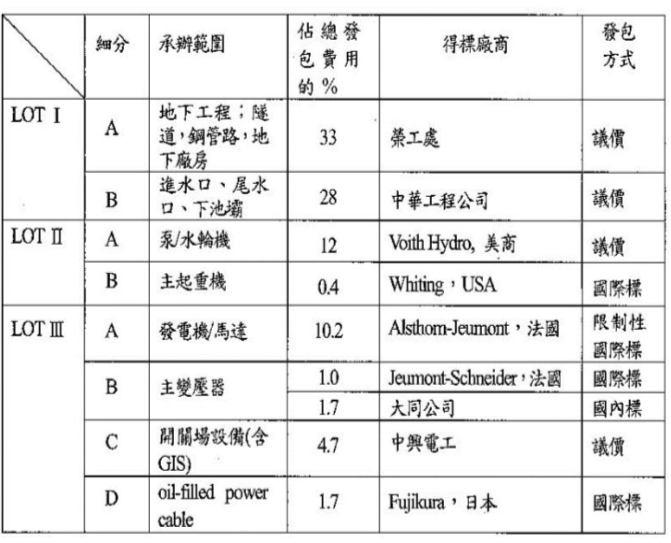 次查發電機/馬達(LOT Ⅲ-A)標發包情形，經預審合格而參加採購發電機/馬達(下稱G/M)標之投標廠商，共有8家。歐洲方面，計有奧國ELIN-UNIN、法國ALSTOHOM-JEUMONT、英國G.E.C LARGE MACHINES LTD及瑞典ABB GENERATION AB等4家，日本則有三菱、FUJI ELECTRIC CO.等4家廠商。該8家均於規定期限內將標單依規定分為技術與價格兩標單，分別密送台電公司，並由中興社會同審標，第1階段技術標評審結果，如下表，各有2家歐洲、日本廠商評審合格。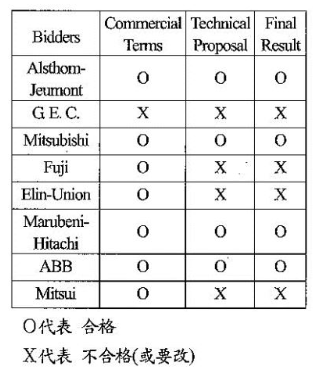 78年開標結果，法商Alsthom-Jeumont(下稱AJ公司，嗣該公司由ALSTOM阿爾斯通公司繼受)是最低標，在尚未正式宣布其得標前，中興社鑑於AJ公司之主軸較已決標之美商第Ⅱ-A廠商主軸粗，經協調改為與第Ⅱ-A標同主軸直徑(965mm)，且獲穩定性及在容許應力範圍保證後始宣布AJ公司得標，契約金額新臺幣（下同）347,340,000元及美金52,995,236元。明潭工程於84年6月30日辦理竣工典禮，之後，仍持續辦理未完成工項（下稱Pending Item）之改善工作。依「明潭抽蓄工程竣工試驗小組」於85年9月完成之工作報告，台電公司於85年4月19日召開「明潭電廠水力發電工程結束會議」，其中第12案：目前承商無法改善之工作應如何處理？指出當時無法改善之工作計「#2、#3機推力軸承高溫需再改善」等8案(編號12-1~12-8)，會中明潭電廠報告：「各部機組的推力軸承都有高溫問題，幾經改善雖有好轉，但#2、#3機仍不合規範(頂升油泵必須全程使用，機組才能運轉)，最近承商已準備更換潤滑油冷卻器，是否有效仍待觀察。」另該試竣工試驗小組工作報告附錄Ⅱ第55~59頁「G/M推力軸承問題檢討」結論亦指出：「……2.目前6部機組中，#1~#3三部機組下油槽推力軸承潤滑油使用R-32，而#4~#6三部機組使用R-46，與原規範使用R-46不符，承商於85年6月Pending Item檢討會中提出AJ公司製造之機組適用R-32潤滑油，將待承商提出正式之報告後，再確認適用之潤滑油。3.推力軸承表面巴氏合金燒損問題，承商仍無法提出足以說明事故原因之分析報告，因此進一步過熱問題之改善，仍待承商進一步徹底研究。」等語。惟查明潭抽蓄工程，於76年9月開工，81年4月至82年12月6部機組陸續併聯，84年6月30日竣工。其中發電機/馬達工程(第Ⅲ-A標)，台電公司於78年8月與法商AJ公司簽約，由AJ承攬設計、製造及安裝該廠6部發電機/馬達及電廠設備(下稱系爭設備)。依系爭合約，暫時驗收(PROVISIONAL ACCEPTANCE，下稱PA)構成台電公司對系爭設備及其相關工作之受領，一旦台電公司對系爭設備為暫時驗收，則所有工程委款均應給付予AJ公司，而系爭設備之所有權及危險負擔亦同時移轉予台電公司。本案Ⅲ-A標合約規定，系爭設備PA日期為82年9月30日，惟經幾次修約後，PA日改訂為84年3月31日，於此一日期當時，依AJ於84年4月19日所提之未完成工作項目表(文號AJ-P-1858)，台電公司發現仍留有69項工作等待AJ改進惟此一日期，依台電公司87年3月25日函復審計部之文稿(檔號440-12)，與有爭議，AJ公司於85年5月22日提交仲裁，嗣該仲裁遭仲裁協會駁回，AJ公司亦未於法定申訴期內提出撤銷仲裁之訴，經台電公司與聯鼎法律顧問數次研商結論，咸以85年6月5日，AJ公司完成6部機組推力軸承高溫問題等改善工作之日，已實質完成其合約工作，而認定該日(85年6月5日)為達成PA日，並於87年3月3~4日與AJ公司達成協議。台電公司依中興工程顧問公司看法，認為推力軸承高溫案不影響全系統性能，建議減價收受，減價金額70萬元，與契約金額相較，實是微不足道。本院調查發現暫時驗收日回溯認定為85年6月5日，依聯鼎法律事務所87年1月5日意見函，係該所據台電公司告知：「在85年6月7日台電公司與AJ公司舉行之協商會議中，最後一項重大缺失工作，即推力軸承高溫問題，已經台電公司認定在85年6月5日解決，上開會議之會議紀錄其主要部分載明：『第2號及第3號推力軸承高溫問題業藉由將潤滑油自R-46改為R32而獲得解決，AJ將提出確認推力軸承係經設計適用R-32潤滑油之支持資料。』」析言之，聯鼎法律事務所是依據台電公司自承85年6月7日與AJ公司協商之會議紀錄記載「推力軸承高溫問題業已藉由將潤滑油自R46更換為R32而獲得解決」，而建議暫時驗收日為85年6月5日。事實上，該推力軸承高溫問題，並未因潤滑油更換而獲解決，台電公司為解決暫時驗收日之爭議，辯稱推力軸承高溫問題已獲解決，顯有過失。綜上，明潭抽蓄發電工程之發包策略，依工程性質，分土木工程(Ⅰ)、泵/水輪機與主起重機(Ⅱ)、發電機/馬達及有關設備(Ⅲ)、……等6大類，分別招標。其中第Ⅲ標又分A、B、C、D等4子標，發電機/馬達為第Ⅲ-A標，由法商Alsthom-Jeumont公司(AJ)得標，與泵/水輪機(第Ⅱ-A標)得標商不同，惟AJ公司承攬標案，#2、#3機組推力軸承溫升超過合約保證值50℃問題，於機組試運轉時即已發現，經AJ公司採更換潤滑油、軸承塊等改善工作，並未見效，台電公司竟接受承商所辯「推力軸承溫升值雖略超出保證值50℃，唯尚能正常運轉」，於85年6月7日與AJ公司協商暫時驗收日之會議載明「第二號及第三號機組推力軸承高溫問題業已藉由將潤滑油自R-46改為R-32而獲得解決」，並草率以70萬元減價收受，顯有違失。明潭抽蓄發電機組推力軸承溫度偏高，為該廠特有問題，陳情人本於工作熱忱，提出加裝千斤頂輔助之員工改善方案，經電力修護處委託綜合研究所進行「明潭電廠推力軸承降溫可行性研究」，報告結論認為理論可行，可輔助楔形油膜之建立，並建議後續之設計安裝，仍請由修護處主導完成。惟之後該改善方案遭台電公司、經濟部相繼以尚無實績、修護處無能力完成等由否決，此般要求明潭電廠特有問題要有千斤頂輔助實績之處理，洵屬草率，應檢討改進。查明潭電廠抽蓄發電機組推力軸承之主要功能，係承受水輪發電機組全部之重量，自81年首部機併聯起，其推力軸承溫度偏高，台電公司明潭電廠、電力修護處(下稱修護處)、發電處、原製造商等相關單位曾評估改善下列方案：更換新軸承塊及彈性油鼓軸承塊表面刮花及頂升油泵出口改善更換新溫度感測器運轉中使用高壓頂舉油泵以提升軸承潤滑油膜壓力及厚度等千斤頂輔助方式更換PEEK(襯覆工程塑膠)新工程材料等改善方案。次查台電公司修護處員工蔡釋羽(下稱蔡君)，為解決明潭抽蓄發電機組推力軸承高溫問題，93年曾提出「採用千斤頂輔助推力軸承支承系統，確保楔形油膜建立」改善對策，案經修護處委託綜合研究所(下稱綜研所)執行「明潭電廠推力軸承降溫可行性研究」，執行期間96~97年，參與人員除計畫主持人外，另有研究人員蔡君等5人，97年12月完成可行性研究報告，主要建議事項：「1.推力軸承原設計之裕度不足，解決之道為(a)以千斤頂輔助，(b)變更設計。2.本案加千斤頂輔助楔形油膜之建立，可提高本系統之承載力，原提案單位為修護處，有關後續之設計安裝等，仍請由修護處主導完成。……」等語。由於蔡君所提改善方案，與98年6月17日ALSTOM簡報所提改善方案(R＆D Improvements-Final Choice)方向一致，卻迄其99年6月30日退休仍未付諸實施，蔡君於同年10月19日寄存證信函向董事長陳情，經董事長批示由發電處召集修護處、綜研所及明潭電廠成立專案小組，再研究及驗證可行性。案經發電處於100年3月2日召開「明潭發電廠抽蓄機組推力軸承高溫改善對策研討第1次會議」，討論及決議事項略以：「1、本案研究採用『千斤頂輔助推力軸承支承系統，確保楔形油膜建立』改善推力軸承之承載機制，理論可行。2、任何改善案應以機組運維安全為首要考量，有太多不確定因素需再詳加探討。故本案擬增設之液壓千斤頂系統尚須再詳加探討，以確保應用安全及降低風險。」嗣100年5月3日再召開第2次會議決議，略以：「1、明潭電廠所提ALSTOM公司曾建議軸承塊巴氏合金更改為新材質(襯覆工程塑膠)，可降低推力軸承溫度約6℃，請明潭電廠繼續與ALSTOM公司研究可行性。2、請修護處研議成立『明潭電廠推力軸承改善為楔形油膜改善及其支撐機構研究設計小組』之可行性，並於下次會議報告。」惟修護處後續回應略以：千斤頂機構於機組運轉設計支撐整組發電機及水輪機等組件，現有資料並無原廠機組運轉設計參數可供參考，且設計尚需原廠(或第三方)認可，以確認其功能及安全性，修護處為維修單位，並無此能力完成，故未予成立小組。惟查明潭電廠抽蓄機組推力軸承高溫問題，係81年機組運轉即存在之爭議問題，並試過上開更換軸承塊、潤滑油等諸多改善方案，迄未獲真正解決。最後以減價方式「暫時驗收」。陳情人任職修護處期間，因明潭推力軸承塊於91年間首次送到修護處整修，眼見推力軸承塊磨損超乎預期，經查閱原廠阿爾斯通的設計資料，並與88年5月25日ABB公司幫台電公司電腦模擬的結果相較，從軸承塊磨損情況來看，認為阿爾斯通設計的油膜應該沒有產生，爰提出員工改善提案，建議加裝千斤頂輔助，以使油膜壓力中心自0.6L移至0.5L，建立所需楔形油膜。蔡君93年所提加裝千斤頂輔助改善方案，經綜研所2年研究，於97年底完成報告，認為學理上可行，且與ALSTOM公司98年6月17日簡報最後建議之R＆D改善方向一致，卻未獲付諸實施，蔡君99年6月30日退休後，轉投書媒體，並先後向立法委員及本院陳訴，略以：「93年所提改善方案，經過綜研所歷時2年專案研究，確認具有完全降溫效果。但台電公司卻完全不採用其設計，反而採用原設計廠商所提改善方案」等語。經核，綜研所可行性研究報告結論明確指出：「明潭電廠抽蓄機組推力軸承之高溫問題，經學理驗證以及有限元素分析軟體之模擬，證實其設計之裕度不足，即軸承塊無法承載目前之軸向推力」，故該高溫問題為該明潭電廠特有之問題，台電公司要求陳情人蔡君所提加裝千斤頂輔助之改善方案要有實績，失之草率，且前揭不採理由，不待綜研所可行性研究即可告知陳情人，卻於其陳情多年始告知，亦有可議。綜上，明潭抽蓄發電機組推力軸承溫度偏高，為該廠特有之問題，陳情人本於工作熱忱，提出加裝千斤頂輔助之員工改善方案，經修護處委託綜研所進行「明潭電廠推力軸承降溫可行性研究」，報告結論認為理論可行，可輔助楔形油膜之建立，並建議後續之設計安裝，仍請由修護處主導完成。惟之後該改善方案遭台電公司、經濟部相繼以尚無實績、修護處無能力完成等由否決，此般要求明潭電廠特有問題要有千斤頂輔助實績之處理，洵屬草率，應檢討改進。明潭電廠推力軸承設計裕度不足，未能建立所需楔形油膜，陳訴人主張以加裝千金頂輔助方式根本解決之，並稱在完全潤滑的情況下，摩擦係數不影響軸承能耗之大小，與本院諮詢委員認為「改用摩擦係數小、耐溫較高之PEEK材質，解決了最小油膜不夠厚的問題」見解有間，台電公司允宜委託第三公正單位進行深入研究，比較加裝千斤頂輔助方式與以PEEK材質替代巴氏合金對油膜厚度、能量損失……等各方面之影響，以澈底解決問題。查97年12月30日「明潭電廠推力軸承降溫可行性研究」成果發表會會議紀錄，出席單位有綜研所、明潭發電廠及修護處，發電處未出席，會中雖明潭電廠機械組經理表示，研究案無實體設計及成品，電廠無法採用，但綜研所可行性研究報告仍結論：「修護處提案在學理上可行，程式之驗證也可行。」、「加千斤頂可使軸承墊有效產生楔形油膜，增加承載能力，降低軸承墊溫度11.8℃(79.2℃降低至67.4℃，以80噸之承載條件)」等語，並建議就推力軸承原設計之裕度不足，解決之道為：以千斤頂輔助或變更設計，並稱「本案加千斤頂輔助楔形油膜之建立，可提高本系統之承載力，原提案單位為修護處，有關後續之設計安裝，請由修護處主導。」次查綜研所97年12月30日完成之可行性研究報告，曾送請ALSTOM參考，次(88)6月9日ALSTOM簡報「MINGTAN Thrust Bearing Issues」，提出改善方式有二：傳統法與R＆D法。前者(傳統法)之作法包括改用高級巴氏合金、修改徑向軸承內徑、加大冷卻器；後者(R＆D)則用外力，以增加油膜厚度，該公司最後建議選擇R＆D方式，即外加動力(Power Source)方式，惟此一方式遭陳訴人蔡釋羽君指為援引過期專利FR29100089，最終未被ALSTOM公司採用，而係改採POLYPAD軸承材料之改善方案，改用TYPE A 之PEEK材質，其摩擦係數0.051，較巴氏合金摩擦係數0.3低，耐溫亦高。惟查陳訴人主張「在完全油膜潤滑情況下，材料的摩擦係數已經不會影響軸承能耗的大小。反而是油膜厚度直接影響軸承能耗的多寡。」、「重要的是必須認清過熱原因是設計錯誤，造成油膜過薄，潤滑不良，所以不改善潤滑而光是把巴氏合金換掉是不行的。而要從現有基礎上去改善，最有效方法是借助千斤頂來增厚油膜才能把能耗降下來。」，對此，本院諮詢委員則認為：「蔡先生認為軸承改用PEEK後，沒有改善油膜過薄潤滑不良的問題，這種想法沒有考量PEEK和巴氏合金表面組織及表面粗糙度之影響，潤滑油膜並不是在理想光滑的表面跑油，潤滑油在越粗糙的表面跑，有效油膜越差，所需之最小膜厚越大，所產生之摩擦熱量越大，以致油溫及軸承墊表面溫度分布也越高。巴氏合金粗糙度比較大，造成流體摩擦阻力比較大。同時PEEK可耐受的溫度遠高於巴氏合金，所以將巴氏合金換成PEEK當然是可行的。雖然現在各國尚沒有PEEK的國家標準，但是商品規格已很明確，美國磨潤協會試驗證明PEEK可耐溫260℃，而巴氏合金只耐溫180℃，二者相差80℃。」、「原廠的原始設計肯定是錯誤的，解決其設計錯誤的方法，以PEEK取代巴氏合金是一種可行的方法，已有研究結論證實其可行了，原因是PEEK表面粗糙度較低本身材質又比巴氏合金耐高溫，而且有很多研究論文談到表面粗糙度(包括了粗糙高度、紋路走向、花樣的影響)對動壓軸承摩擦力、油膜厚度及油溫的的影響，粗糙度愈大，摩擦力愈大油溫也上升愈多。改用PEEK之後，因為表面粗糙度降低，而解決了最小油膜不夠厚的問題」等語。綜上，明潭電廠推力軸承設計裕度不足，未能建立所需楔形油膜，陳訴人主張加裝千金頂輔助方式根本解決之，並稱在完全潤滑的情況下，摩擦係數不影響軸承能耗之大小，與本院諮詢委員認為「改用摩擦係數小、耐溫較高之PEEK材質，解決了最小油膜不夠厚的問題」有間，台電公司允宜委託第三公正單位進行深入研究，比較加裝千斤頂輔助方式與以PEEK材質替代巴氏合金對油膜厚度、能量損失……等各方面之影響，以澈底解決問題。處理辦法：抄調查意見一至三，函請台電公司確實檢討改進見復。抄調查意見二，函請經濟部檢討改進見復。抄調查意見一至三，函復陳訴人。調查報告之案由、調查意見及處理辦法上網公布。